№ 181                                                             от "31"октября 2023 года РЕШЕНИЕСобрания депутатов Шиньшинского сельского поселения О внесении изменений в Устав Шиньшинского сельского поселения Моркинского  муниципального района Республики Марий ЭлВ соответствии с Федеральным законом от 6 октября 2003г.                     № 131-ФЗ "Об общих принципах организации местного самоуправления в Российской Федерации", Собрание депутатов Шиньшинского сельского поселения решило:1.Внести в Устав Шиньшинского сельского  поселения Моркинского муниципального района Республики Марий Эл, утвержденный решением Собрания депутатов муниципального образования  "Шиньшинское сельское поселение" от 15 августа . № 172 (в редакции решений Собрания депутатов Шиньшинского сельского поселения от 13 марта 2020 г. № 33, от 9 декабря . № 54, от 8 апреля . № 78, от 17 ноября 2021 г. №104, от 22 марта 2023 г. №157 ) следующие изменения:1) в абзаце 2 части 6 статьи 7 слова "организуется Избирательной комиссией Шиньшинского сельского поселения" заменить словами "организуется избирательной комиссией, организующей подготовку и проведение выборов в органы местного самоуправления, местного референдума";2) в части 5 статьи 8 после слов "Законом Республики Марий Эл от 2 декабря 2008 г. № 70-З "О выборах в органы местного самоуправления в Республике Марий Эл" дополнить словами "(далее – Закон Республики Марий Эл № 70-З)";3) в статье 9 :в части 5 слова "в Избирательную комиссию Шиньшинского сельского поселения" заменить словами "в избирательную комиссию, организующую подготовку и проведение выборов в органы местного самоуправления, местного референдума,";в части 8 слова "Избирательной комиссией Шиньшинского сельского поселения" заменить словами "избирательной комиссией, организующей подготовку и проведение выборов в органы местного самоуправления, местного референдума", слова "Избирательной комиссии Шиньшинского сельского поселения" заменить словами "избирательной комиссии, организующей подготовку и проведение выборов в органы местного самоуправления, местного референдума";4) часть 5 статьи 13 дополнить абзацем вторым следующего содержания:"Для размещения материалов и информации, указанных в абзаце первом настоящей части, обеспечения возможности представления жителями поселения своих замечаний и предложений по проекту муниципального правового акта, а также для участия жителей поселения в публичных слушаниях с соблюдением требований об обязательном использовании для таких целей официального сайта может использоваться федеральная государственная информационная система "Единый портал государственных и муниципальных услуг (функций)", порядок использования которой для целей настоящей статьи устанавливается постановлением Правительства Российской Федерации от 3 февраля 2022 г. №101 "Об утверждении Правил использования федеральной государственной информационной системы "Единый портал государственных и муниципальных услуг (функций)" в целях организации и проведения публичных слушаний.".5) статью 25 дополнить частью 7.2. следующего содержания:"7.2. Депутат Собрания депутатов освобождается от ответственности за несоблюдение ограничений и запретов, требований о предотвращении или об урегулировании конфликта интересов и неисполнение обязанностей, установленных Федеральным законом "Об общих принципах организации местного самоуправления в Российской Федерации" и другими федеральными законами в целях противодействия коррупции, в случае, если несоблюдение таких ограничений, запретов и требований, а также неисполнение таких обязанностей признается следствием не зависящих от него обстоятельств в порядке, предусмотренном частями 3 - 6 статьи 13 Федерального закона от 25 декабря 2008 года  №273-ФЗ "О противодействии коррупции".";6) статью 29 дополнить частью 4.1. следующего содержания:"4.1.Глава поселения освобождается от ответственности за несоблюдение ограничений и запретов, требований о предотвращении или об урегулировании конфликта интересов и неисполнение обязанностей, установленных Федеральным законом "Об общих принципах организации местного самоуправления в Российской Федерации" и другими федеральными законами в целях противодействия коррупции, в случае, если несоблюдение таких ограничений, запретов и требований, а также неисполнение таких обязанностей признается следствием не зависящих от него обстоятельств в порядке, предусмотренном частями 3 - 6 статьи 13 Федерального закона от 25 декабря 2008 года  №273-ФЗ "О противодействии коррупции".";7) статью 32 дополнить частью 7.1. следующего содержания:                             "7.1.Глава администрации поселения освобождается от ответственности за несоблюдение ограничений и запретов, требований о предотвращении или об урегулировании конфликта интересов и неисполнение обязанностей, установленных Федеральным законом "Об общих принципах организации местного самоуправления в Российской Федерации" и другими федеральными законами в целях противодействия коррупции, в случае, если несоблюдение таких ограничений, запретов и требований, а также неисполнение таких обязанностей признается следствием не зависящих от него обстоятельств в порядке, предусмотренном частями 3 - 6 статьи 13 Федерального закона от 25 декабря 2008 года  №273-ФЗ "О противодействии коррупции".";8) статью 34 изложить в следующей редакции:"Статья 34. Избирательная комиссия, организующая подготовку и проведение выборов в органы местного самоуправления, местного референдума1. Территориальная избирательная комиссия организует подготовку и проведение выборов в органы местного самоуправления, местного референдума в соответствии с Федеральным законом № 67-ФЗ, Законом Республики Марий Эл №70-З, Законом Республики Марий Эл №71-З и решением Центральной избирательной комиссии Республики Марий Эл.Территориальная комиссия при организации подготовки                          и проведения выборов в органы местного самоуправления, местного референдума осуществляет полномочия, предусмотренные Федеральным законом №67-ФЗ.2. По решению Центральной избирательной комиссии Республики Марий Эл полномочия избирательной комиссии, организующей подготовку и проведение выборов в органы местного самоуправления, местного референдума, могут возлагаться на участковую комиссию, действующую в границах этого муниципального образования.В случае исполнения полномочий избирательной комиссии, организующей подготовку и проведение выборов в органы местного самоуправления, местного референдума участковая избирательная комиссия осуществляет полномочия территориальной избирательной комиссии, предусмотренные Федеральным законом №67-ФЗ, Законом Республики Марий Эл №70-З, Законом Республики Марий Эл №71-З.";9) в части 2 статьи 41 слова "избирательной комиссии поселения," исключить.2.Поручить Главе Шиньшинского сельского поселения направить настоящее решение на государственную регистрацию в Управление Министерства юстиции Российской Федерации по Республике                 Марий Эл.3.Настоящее решение подлежит обнародованию после его государственной регистрации и вступает в силу после его обнародования.Шенше ял кундемдепутатше- влакын  Погынжо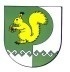 Собрание депутатов Шиньшинского сельскогопоселения425 154 Морко район.Шенше ял, Петров  урем, 1вТелефон-влак: 9-61-97425 154, Моркинский район,село Шиньша, ул.Петрова, 1вТелефоны: 9-61-97Глава Шиньшинского сельского поселения                   Андреев Ю.И.                                                    